اسکن عکس پرسنلی شما باید: رنگی باشد. عکس های سیاه و سفید و تک رنگ ممکن است رد شود. با فرمت jpg یا jpeg باشد. حجمی معادل یا کمتر از ۵۰۰ کیلو بایت و بیشتر از ۱۰ کیلو بایت داشته باشد. بصورت عمودی باشد به نحوی که ارتفاع آن بیشتر از عرض باشد. رزولوشن ۴۰۰ (حداقل عرض) در ۶۰۰ (حداقل ارتفاع) پیکسل داشته باشد. 
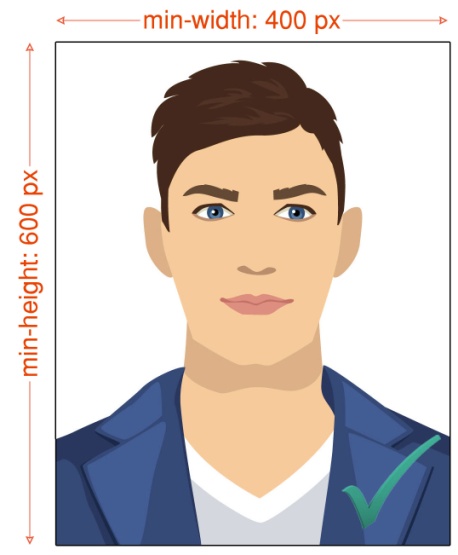 باید در ۶ ماه گذشته گرفته شده باشد به نحوی که با ظاهر کنونی مطابقت داشته باشد. دارای پس زمینه کاملا یک دست و روشن باشد. به نحوی باشد که صورت مستقیما روبروی دوربین قرار گرفته باشد. بدون حالت خاصی در صورت و با چشمان باز باشد. با لباسی گرفته شود که شما به صورت روزانه استفاده می کنید. به غیر از لباس های مذهبی که بصورت روزانه استفاده می شود، عکس های با لباس یونیفرم مورد قبول نخواهد بود. بدون استفاده از کلاه باشد. صورت باید کاملا مشخص بوده و پوششهای بر روی سر مانند روسری نباید بخش از صورت را پوشانده و یا بر روی آن سایه بیاندازد. استفاده از هدفون، دستگاههای هندزفری بی سیم و موارد مشابه در عکس مورد قبول نیست. استفاده از عینک در عکس مگر در شرایط خاص پزشکی قابل قبول نیست. در صورت استفاده از عینک به دلایل پزشکی رعایت موارد زیر الزامی است: قاب عینک نباید چشم ها را بپوشاند. عینک نباید چشم ها را محو و نامشخص کند. هر گونه سایه و یا رفلکس نور فلاش عکاسی از روی لنز عینک که باعث نامشخص شدن چشم ها می گردد قابل قبول نخواهد بود. عکس های که از روی گذرنامه، گواهینامه رانندگی و امثالهم اسکن می شوند مورد قبول نیست. به علاوه عکس هایی که با استفاده از گوشیهای همراه و یا دستگاه های مشابه با کیفیت پایین تهیه گردیده‌اند رد خواهند شد. 